DESCRIPTIF DE L’ACTIVITÉÉVALUATION – PRODUCTION  ÉCRITEVoici une fiche d’inscription à un cours de karaté. Remplissez cette fiche.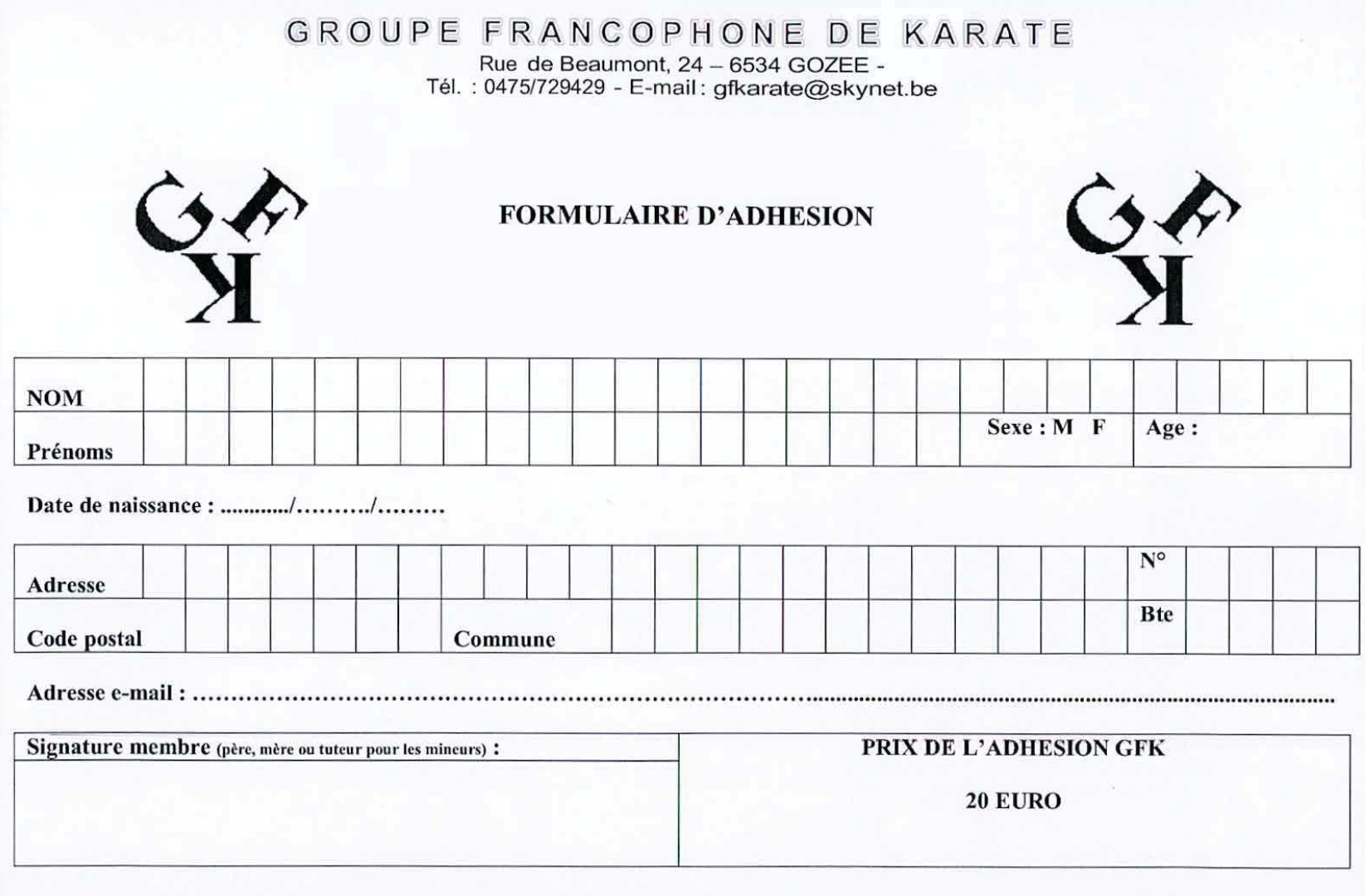 DOCUMENT FORMATEUR : PISTES DE CORRECTION ET DE NOTATIONTotal des points pour l’activité								/10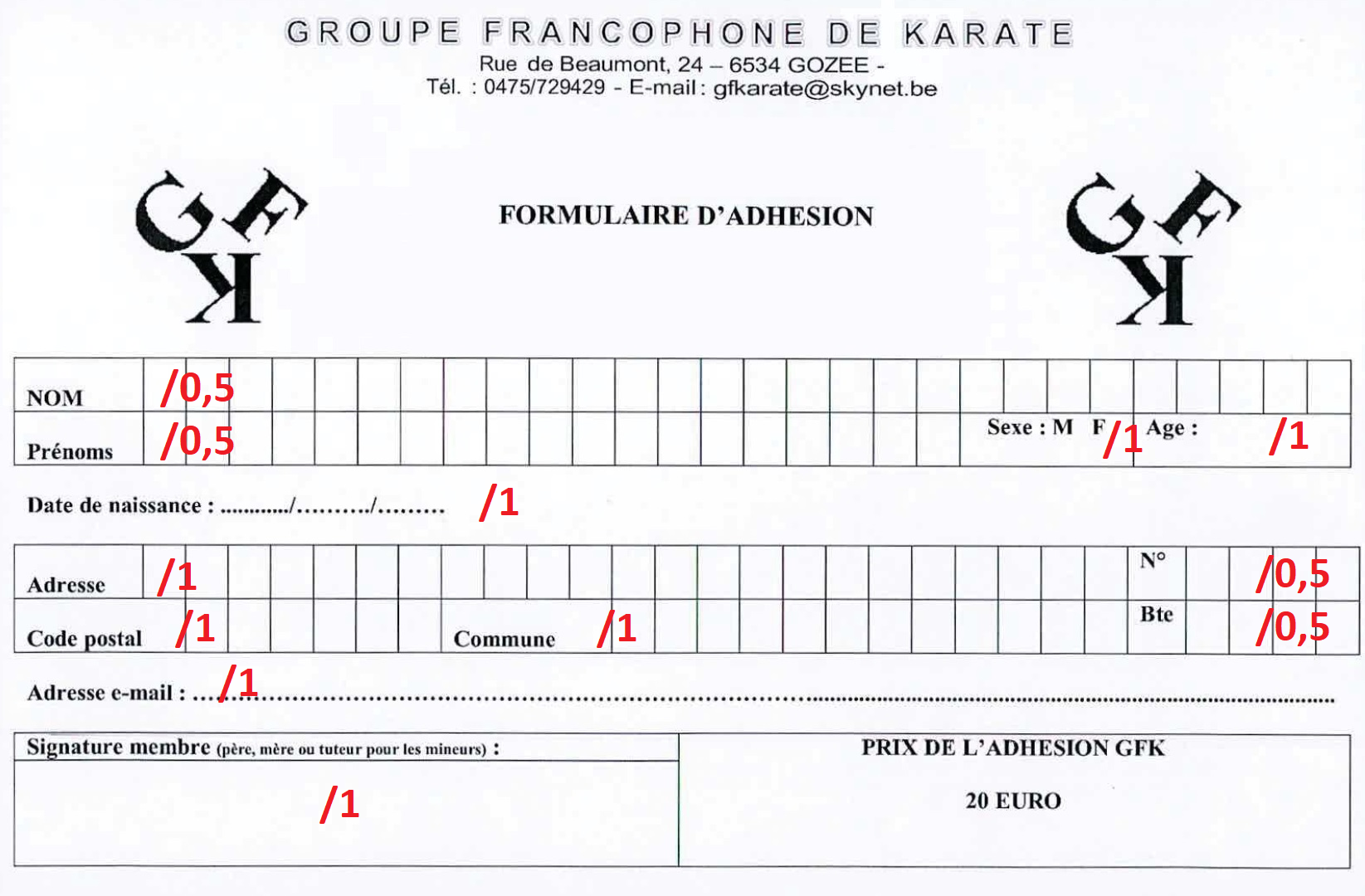 Niveau CECRA1FilièreFLE A et FLE BCompétence évaluéeProduction écriteSupportFormulaire d’adhésion authentique à un groupe de karatéDescription de l’activitéL’apprenant doit remplir le formulaire d’inscription au GFK (Groupe francophone de karaté)Compétences langagières Compléter un formulaireCompétences communicatives évaluéesPeut porter des détails personnels dans un questionnaire (Réf. Cocof)Compétences linguistiques et socioculturelles (prérequis pour une réalisation optimale) - L’état civil- La date- L’adressePondération proposée pour l’activité10 pointsOn ne tiendra pas compte des éventuelles erreurs orthographiques tant qu’elles n’empêchent pas de comprendre ce qui est écrit.Pour certains champs (email…) il est possible que l’étudiant n’ait rien à  remplir (il n’a pas d’email...) Dans ce cas, une barre oblique compte pour une réponse.